L’entreprise Extérieure et/ou l’entreprise Sous-Traitante s’engagent à faire connaître cette autorisation de travail au personnel devant intervenir dans l’entreprise Utilisatrice.Document proposé par AST67 – 2023Modèle CARSATBon d’intervention 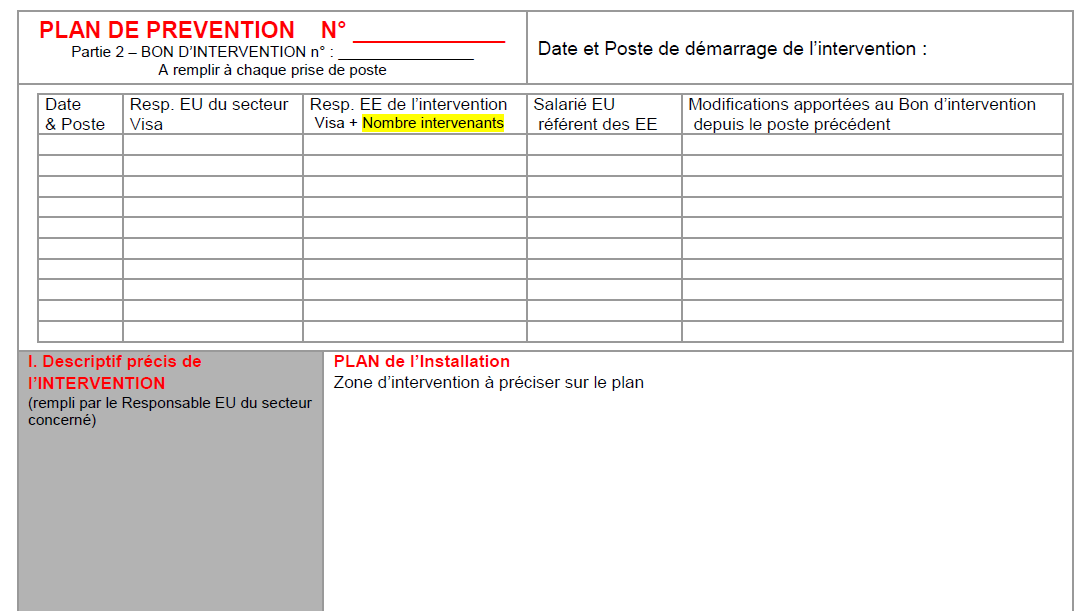 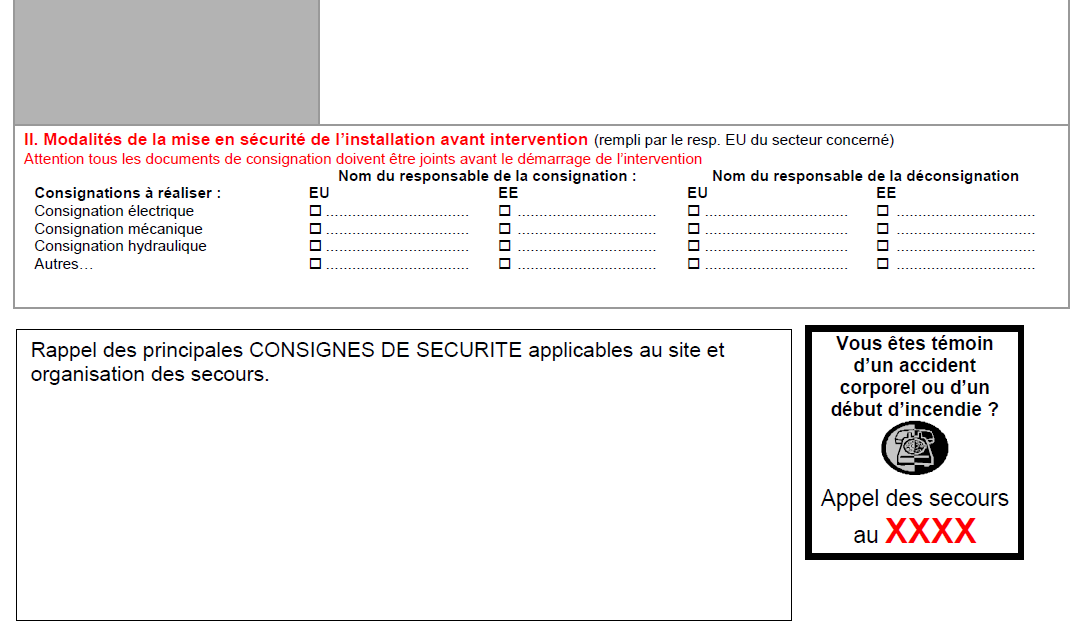 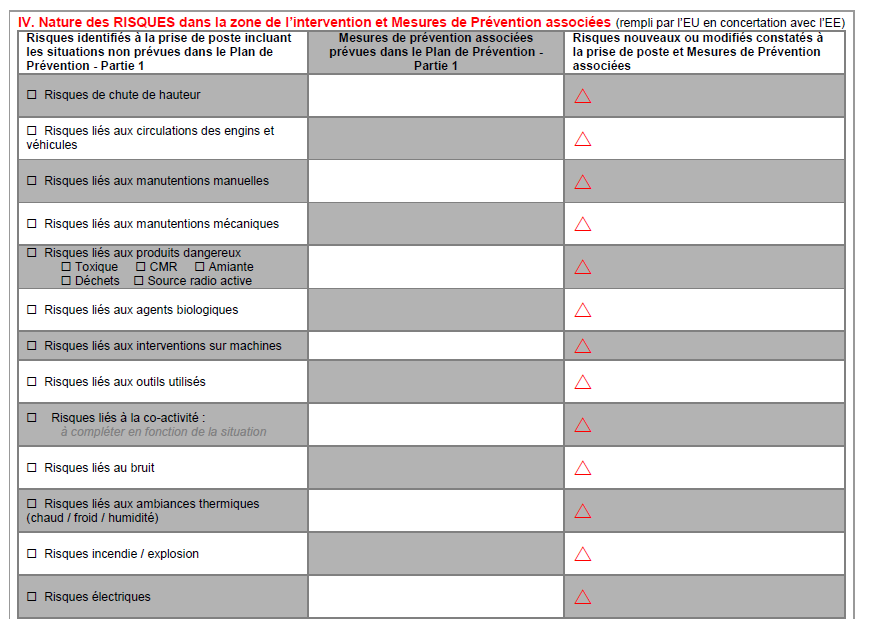 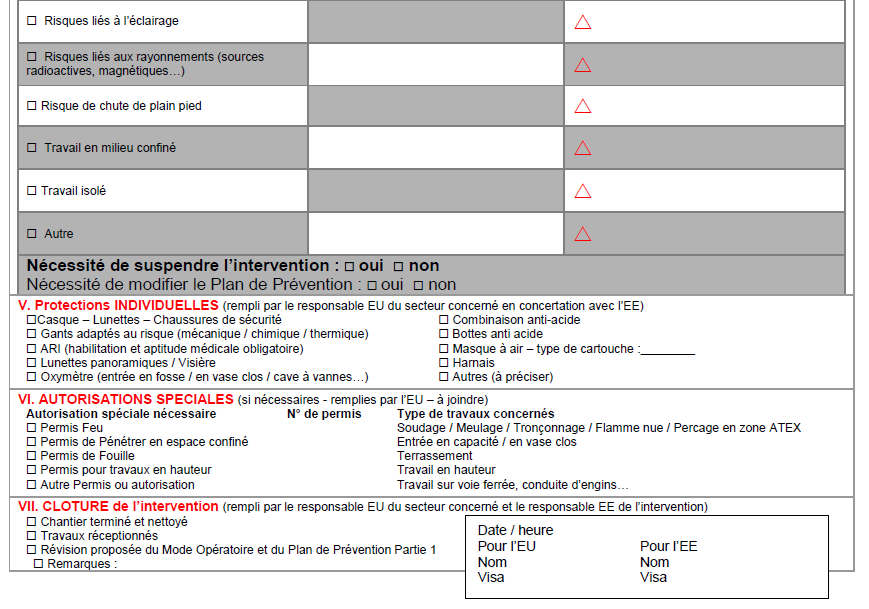 Document PDF téléchargeable en copiant le lien suivant : https://carsat-hdf.fr/images/stories/DST/CarsatHdF-Exemple_de_Bon_dintervention_v11.pdf Exemple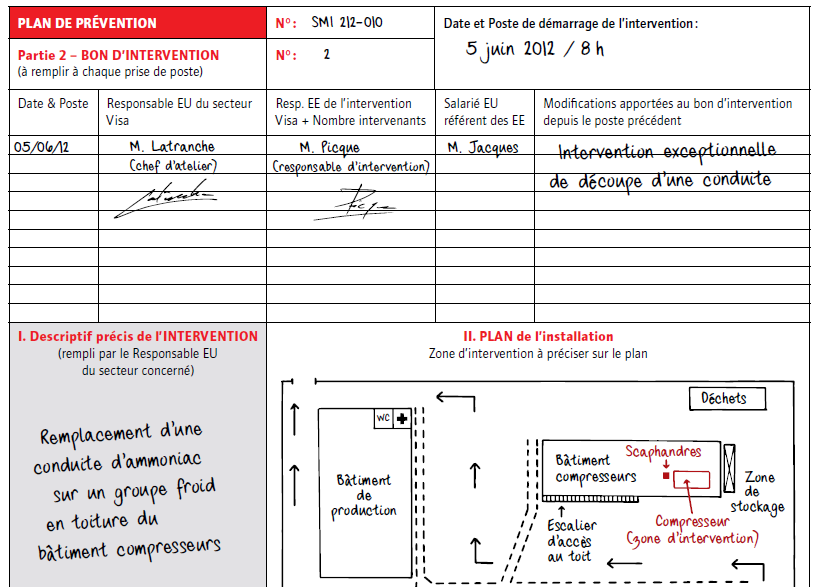 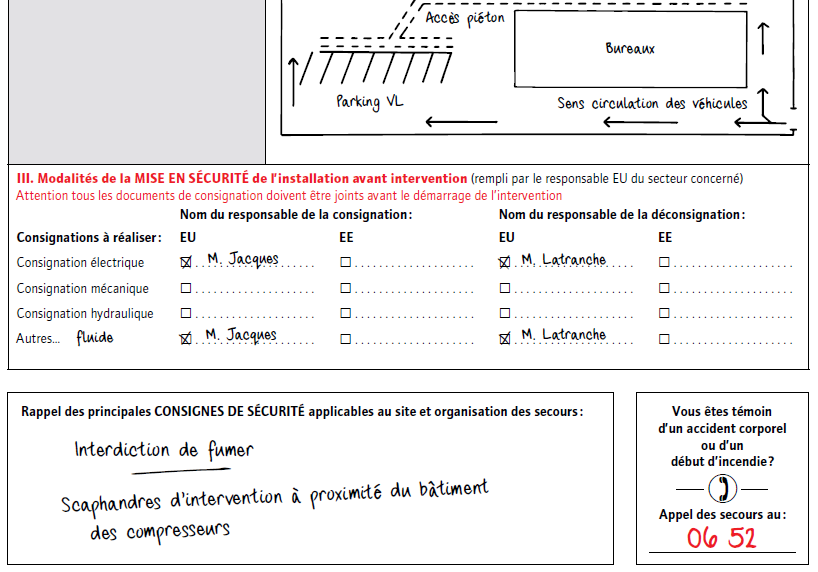 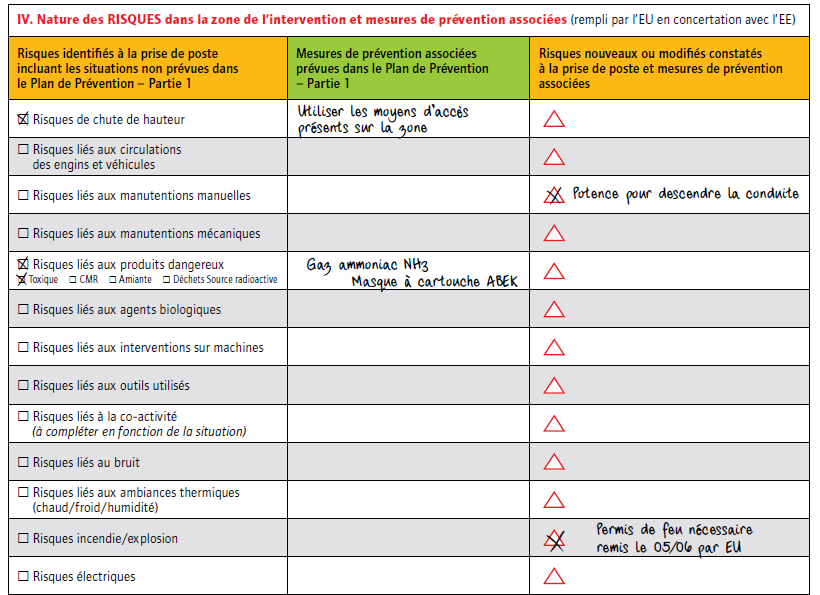 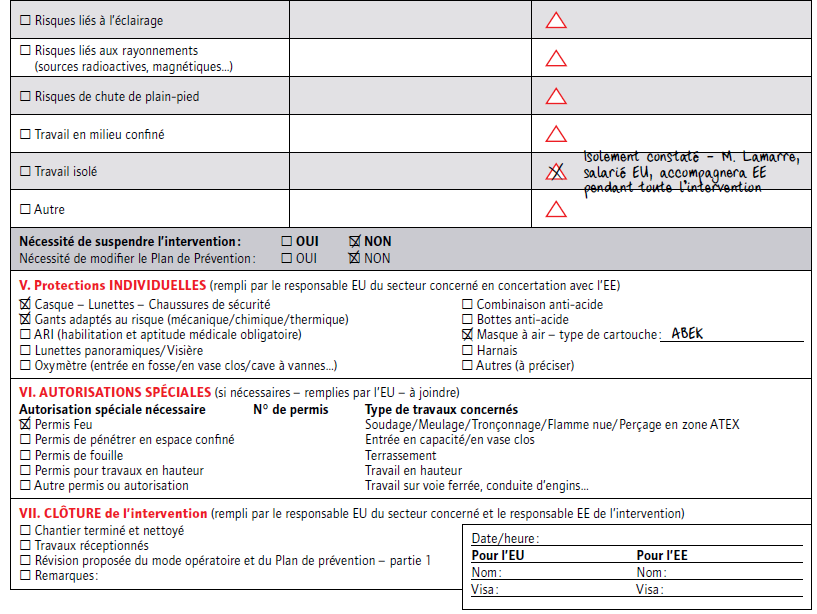 Source : Dossier - Améliorer les conditions d’intervention d’entreprises extérieures – Hygiène et sécurité du travail n°231 – Juin 2013Modèle proposé AST67BON D’INTERVENTION / AUTORISATION DE TRAVAIL N°…..Modèle proposé AST67BON D’INTERVENTION / AUTORISATION DE TRAVAIL N°…..Modèle proposé AST67BON D’INTERVENTION / AUTORISATION DE TRAVAIL N°…..Modèle proposé AST67BON D’INTERVENTION / AUTORISATION DE TRAVAIL N°…..Modèle proposé AST67BON D’INTERVENTION / AUTORISATION DE TRAVAIL N°…..Modèle proposé AST67BON D’INTERVENTION / AUTORISATION DE TRAVAIL N°…..Modèle proposé AST67BON D’INTERVENTION / AUTORISATION DE TRAVAIL N°…..Modèle proposé AST67BON D’INTERVENTION / AUTORISATION DE TRAVAIL N°…..Modèle proposé AST67BON D’INTERVENTION / AUTORISATION DE TRAVAIL N°…..DESIGNATION DES ENTREPRISESDESIGNATION DES ENTREPRISESDESIGNATION DES ENTREPRISESDESIGNATION DES ENTREPRISESDESIGNATION DES ENTREPRISESDESIGNATION DES ENTREPRISESDESIGNATION DES ENTREPRISESDESIGNATION DES ENTREPRISESDESIGNATION DES ENTREPRISESDESIGNATION DES ENTREPRISESDESIGNATION DES ENTREPRISESDESIGNATION DES ENTREPRISESDESIGNATION DES ENTREPRISESDESIGNATION DES ENTREPRISESENTREPRISE UTILISATRICE (E.U)ENTREPRISE UTILISATRICE (E.U)ENTREPRISE UTILISATRICE (E.U)ENTREPRISE EXTERIEURE (E.E)ENTREPRISE EXTERIEURE (E.E)ENTREPRISE EXTERIEURE (E.E)ENTREPRISE EXTERIEURE (E.E)ENTREPRISE EXTERIEURE (E.E)SOUS-TRAITANT (S.T)SOUS-TRAITANT (S.T)SOUS-TRAITANT (S.T)SOUS-TRAITANT (S.T)SOUS-TRAITANT (S.T)SOUS-TRAITANT (S.T)Nom de l’entreprise : 	Adresse : 	Téléphone : 	Nom : 	Fonction : 	Nom de l’entreprise : 	Adresse : 	Téléphone : 	Nom : 	Fonction : 	Nom de l’entreprise : 	Adresse : 	Téléphone : 	Nom : 	Fonction : 	Nom de l’entreprise : 	Adresse : 	Téléphone : 	Nom :  	Fonction : 	Nom de l’entreprise : 	Adresse : 	Téléphone : 	Nom :  	Fonction : 	Nom de l’entreprise : 	Adresse : 	Téléphone : 	Nom :  	Fonction : 	Nom de l’entreprise : 	Adresse : 	Téléphone : 	Nom :  	Fonction : 	Nom de l’entreprise : 	Adresse : 	Téléphone : 	Nom :  	Fonction : 	Nom de l’entreprise :	Adresse :	Téléphone :	Nom :	Fonction :	Nom de l’entreprise :	Adresse :	Téléphone :	Nom :	Fonction :	Nom de l’entreprise :	Adresse :	Téléphone :	Nom :	Fonction :	Nom de l’entreprise :	Adresse :	Téléphone :	Nom :	Fonction :	Nom de l’entreprise :	Adresse :	Téléphone :	Nom :	Fonction :	Nom de l’entreprise :	Adresse :	Téléphone :	Nom :	Fonction :	DESIGNATION DE L’OPERATION OU DES TRAVAUX A REALISERDESIGNATION DE L’OPERATION OU DES TRAVAUX A REALISERDESIGNATION DE L’OPERATION OU DES TRAVAUX A REALISERDESIGNATION DE L’OPERATION OU DES TRAVAUX A REALISERDESIGNATION DE L’OPERATION OU DES TRAVAUX A REALISERDESIGNATION DE L’OPERATION OU DES TRAVAUX A REALISERDESIGNATION DE L’OPERATION OU DES TRAVAUX A REALISERDESIGNATION DE L’OPERATION OU DES TRAVAUX A REALISERDESIGNATION DE L’OPERATION OU DES TRAVAUX A REALISERDESIGNATION DE L’OPERATION OU DES TRAVAUX A REALISERDESIGNATION DE L’OPERATION OU DES TRAVAUX A REALISERDESIGNATION DE L’OPERATION OU DES TRAVAUX A REALISERDESIGNATION DE L’OPERATION OU DES TRAVAUX A REALISERDESIGNATION DE L’OPERATION OU DES TRAVAUX A REALISERLieu de l’intervention : 	Lieu de l’intervention : 	Lieu de l’intervention : 	Lieu de l’intervention : 	Date : Date : Date : Date : De : 	à : De : 	à : De : 	à : De : 	à : De : 	à : De : 	à : Prolongation jusqu’au : ……/……/……… Nom du ou des personnes intervenantes : 	Prolongation jusqu’au : ……/……/……… Nom du ou des personnes intervenantes : 	Prolongation jusqu’au : ……/……/……… Nom du ou des personnes intervenantes : 	Prolongation jusqu’au : ……/……/……… Nom du ou des personnes intervenantes : 	Prolongation jusqu’au : ……/……/……… Nom du ou des personnes intervenantes : 	Prolongation jusqu’au : ……/……/……… Nom du ou des personnes intervenantes : 	Prolongation jusqu’au : ……/……/……… Nom du ou des personnes intervenantes : 	Prolongation jusqu’au : ……/……/……… Nom du ou des personnes intervenantes : 	Prolongation jusqu’au : ……/……/……… Nom du ou des personnes intervenantes : 	Prolongation jusqu’au : ……/……/……… Nom du ou des personnes intervenantes : 	Prolongation jusqu’au : ……/……/……… Nom du ou des personnes intervenantes : 	Prolongation jusqu’au : ……/……/……… Nom du ou des personnes intervenantes : 	Prolongation jusqu’au : ……/……/……… Nom du ou des personnes intervenantes : 	Prolongation jusqu’au : ……/……/……… Nom du ou des personnes intervenantes : 	Description de l’intervention : .	Description de l’intervention : .	Description de l’intervention : .	Description de l’intervention : .	Description de l’intervention : .	Description de l’intervention : .	Description de l’intervention : .	Description de l’intervention : .	Description de l’intervention : .	Description de l’intervention : .	Description de l’intervention : .	Description de l’intervention : .	Description de l’intervention : .	Description de l’intervention : .	Personne de l’E.U. en charge du suivi de l’intervention et à contacter en cas de problème :NOM – Prénom : 	Fonction : 	N° de tel : 	Personne de l’E.U. en charge du suivi de l’intervention et à contacter en cas de problème :NOM – Prénom : 	Fonction : 	N° de tel : 	Personne de l’E.U. en charge du suivi de l’intervention et à contacter en cas de problème :NOM – Prénom : 	Fonction : 	N° de tel : 	Personne de l’E.U. en charge du suivi de l’intervention et à contacter en cas de problème :NOM – Prénom : 	Fonction : 	N° de tel : 	Personne de l’E.U. en charge du suivi de l’intervention et à contacter en cas de problème :NOM – Prénom : 	Fonction : 	N° de tel : 	Personne de l’E.U. en charge du suivi de l’intervention et à contacter en cas de problème :NOM – Prénom : 	Fonction : 	N° de tel : 	Personne de l’E.U. en charge du suivi de l’intervention et à contacter en cas de problème :NOM – Prénom : 	Fonction : 	N° de tel : 	Personne de l’E.E. en charge du suivi de l’intervention et à contacter en cas de problème :NOM – Prénom : 	Fonction : 	N° de tel :	Personne de l’E.E. en charge du suivi de l’intervention et à contacter en cas de problème :NOM – Prénom : 	Fonction : 	N° de tel :	Personne de l’E.E. en charge du suivi de l’intervention et à contacter en cas de problème :NOM – Prénom : 	Fonction : 	N° de tel :	Personne de l’E.E. en charge du suivi de l’intervention et à contacter en cas de problème :NOM – Prénom : 	Fonction : 	N° de tel :	Personne de l’E.E. en charge du suivi de l’intervention et à contacter en cas de problème :NOM – Prénom : 	Fonction : 	N° de tel :	Personne de l’E.E. en charge du suivi de l’intervention et à contacter en cas de problème :NOM – Prénom : 	Fonction : 	N° de tel :	Personne de l’E.E. en charge du suivi de l’intervention et à contacter en cas de problème :NOM – Prénom : 	Fonction : 	N° de tel :	IDENTIFICATION DES DANGERS ET ANALYSE DES RISQUESIDENTIFICATION DES DANGERS ET ANALYSE DES RISQUESIDENTIFICATION DES DANGERS ET ANALYSE DES RISQUESIDENTIFICATION DES DANGERS ET ANALYSE DES RISQUESIDENTIFICATION DES DANGERS ET ANALYSE DES RISQUESIDENTIFICATION DES DANGERS ET ANALYSE DES RISQUESIDENTIFICATION DES DANGERS ET ANALYSE DES RISQUESIDENTIFICATION DES DANGERS ET ANALYSE DES RISQUESIDENTIFICATION DES DANGERS ET ANALYSE DES RISQUESIDENTIFICATION DES DANGERS ET ANALYSE DES RISQUESIDENTIFICATION DES DANGERS ET ANALYSE DES RISQUESIDENTIFICATION DES DANGERS ET ANALYSE DES RISQUESIDENTIFICATION DES DANGERS ET ANALYSE DES RISQUESIDENTIFICATION DES DANGERS ET ANALYSE DES RISQUESUne inspection commune des lieux de travail, du matériel et des installations doit être réalisée avant toute opération ou travaux.Celle-ci a été réalisée le jour de la signature de la présente autorisation :      OUI  NONLe périmètre d’intervention a été délimité dans le temps et dans l’espace :  OUI  NONUne inspection commune des lieux de travail, du matériel et des installations doit être réalisée avant toute opération ou travaux.Celle-ci a été réalisée le jour de la signature de la présente autorisation :      OUI  NONLe périmètre d’intervention a été délimité dans le temps et dans l’espace :  OUI  NONUne inspection commune des lieux de travail, du matériel et des installations doit être réalisée avant toute opération ou travaux.Celle-ci a été réalisée le jour de la signature de la présente autorisation :      OUI  NONLe périmètre d’intervention a été délimité dans le temps et dans l’espace :  OUI  NONUne inspection commune des lieux de travail, du matériel et des installations doit être réalisée avant toute opération ou travaux.Celle-ci a été réalisée le jour de la signature de la présente autorisation :      OUI  NONLe périmètre d’intervention a été délimité dans le temps et dans l’espace :  OUI  NONUne inspection commune des lieux de travail, du matériel et des installations doit être réalisée avant toute opération ou travaux.Celle-ci a été réalisée le jour de la signature de la présente autorisation :      OUI  NONLe périmètre d’intervention a été délimité dans le temps et dans l’espace :  OUI  NONUne inspection commune des lieux de travail, du matériel et des installations doit être réalisée avant toute opération ou travaux.Celle-ci a été réalisée le jour de la signature de la présente autorisation :      OUI  NONLe périmètre d’intervention a été délimité dans le temps et dans l’espace :  OUI  NONUne inspection commune des lieux de travail, du matériel et des installations doit être réalisée avant toute opération ou travaux.Celle-ci a été réalisée le jour de la signature de la présente autorisation :      OUI  NONLe périmètre d’intervention a été délimité dans le temps et dans l’espace :  OUI  NONUne inspection commune des lieux de travail, du matériel et des installations doit être réalisée avant toute opération ou travaux.Celle-ci a été réalisée le jour de la signature de la présente autorisation :      OUI  NONLe périmètre d’intervention a été délimité dans le temps et dans l’espace :  OUI  NONUne inspection commune des lieux de travail, du matériel et des installations doit être réalisée avant toute opération ou travaux.Celle-ci a été réalisée le jour de la signature de la présente autorisation :      OUI  NONLe périmètre d’intervention a été délimité dans le temps et dans l’espace :  OUI  NONUne inspection commune des lieux de travail, du matériel et des installations doit être réalisée avant toute opération ou travaux.Celle-ci a été réalisée le jour de la signature de la présente autorisation :      OUI  NONLe périmètre d’intervention a été délimité dans le temps et dans l’espace :  OUI  NONUne inspection commune des lieux de travail, du matériel et des installations doit être réalisée avant toute opération ou travaux.Celle-ci a été réalisée le jour de la signature de la présente autorisation :      OUI  NONLe périmètre d’intervention a été délimité dans le temps et dans l’espace :  OUI  NONUne inspection commune des lieux de travail, du matériel et des installations doit être réalisée avant toute opération ou travaux.Celle-ci a été réalisée le jour de la signature de la présente autorisation :      OUI  NONLe périmètre d’intervention a été délimité dans le temps et dans l’espace :  OUI  NONUne inspection commune des lieux de travail, du matériel et des installations doit être réalisée avant toute opération ou travaux.Celle-ci a été réalisée le jour de la signature de la présente autorisation :      OUI  NONLe périmètre d’intervention a été délimité dans le temps et dans l’espace :  OUI  NONUne inspection commune des lieux de travail, du matériel et des installations doit être réalisée avant toute opération ou travaux.Celle-ci a été réalisée le jour de la signature de la présente autorisation :      OUI  NONLe périmètre d’intervention a été délimité dans le temps et dans l’espace :  OUI  NONZone d’intervention à préciser sur le PLANZone d’intervention à préciser sur le PLANZone d’intervention à préciser sur le PLANZone d’intervention à préciser sur le PLANZone d’intervention à préciser sur le PLANZone d’intervention à préciser sur le PLANZone d’intervention à préciser sur le PLANZone d’intervention à préciser sur le PLANZone d’intervention à préciser sur le PLANZone d’intervention à préciser sur le PLANZone d’intervention à préciser sur le PLANZone d’intervention à préciser sur le PLANZone d’intervention à préciser sur le PLANZone d’intervention à préciser sur le PLAN(Ajouter un plan en annexe)(Ajouter un plan en annexe)(Ajouter un plan en annexe)(Ajouter un plan en annexe)(Ajouter un plan en annexe)(Ajouter un plan en annexe)(Ajouter un plan en annexe)(Ajouter un plan en annexe)(Ajouter un plan en annexe)(Ajouter un plan en annexe)(Ajouter un plan en annexe)(Ajouter un plan en annexe)(Ajouter un plan en annexe)(Ajouter un plan en annexe)MODALITES DE LA MISE EN SECURITE DE L’INSTALLATION AVANT INTERVENTIONMODALITES DE LA MISE EN SECURITE DE L’INSTALLATION AVANT INTERVENTIONMODALITES DE LA MISE EN SECURITE DE L’INSTALLATION AVANT INTERVENTIONMODALITES DE LA MISE EN SECURITE DE L’INSTALLATION AVANT INTERVENTIONMODALITES DE LA MISE EN SECURITE DE L’INSTALLATION AVANT INTERVENTIONMODALITES DE LA MISE EN SECURITE DE L’INSTALLATION AVANT INTERVENTIONMODALITES DE LA MISE EN SECURITE DE L’INSTALLATION AVANT INTERVENTIONMODALITES DE LA MISE EN SECURITE DE L’INSTALLATION AVANT INTERVENTIONMODALITES DE LA MISE EN SECURITE DE L’INSTALLATION AVANT INTERVENTIONMODALITES DE LA MISE EN SECURITE DE L’INSTALLATION AVANT INTERVENTIONMODALITES DE LA MISE EN SECURITE DE L’INSTALLATION AVANT INTERVENTIONMODALITES DE LA MISE EN SECURITE DE L’INSTALLATION AVANT INTERVENTIONMODALITES DE LA MISE EN SECURITE DE L’INSTALLATION AVANT INTERVENTIONMODALITES DE LA MISE EN SECURITE DE L’INSTALLATION AVANT INTERVENTIONTous les documents de consignation doivent être joints avant le démarrage de l’intervention.Tous les documents de consignation doivent être joints avant le démarrage de l’intervention.Tous les documents de consignation doivent être joints avant le démarrage de l’intervention.Tous les documents de consignation doivent être joints avant le démarrage de l’intervention.Tous les documents de consignation doivent être joints avant le démarrage de l’intervention.Tous les documents de consignation doivent être joints avant le démarrage de l’intervention.Tous les documents de consignation doivent être joints avant le démarrage de l’intervention.Tous les documents de consignation doivent être joints avant le démarrage de l’intervention.Tous les documents de consignation doivent être joints avant le démarrage de l’intervention.Tous les documents de consignation doivent être joints avant le démarrage de l’intervention.Tous les documents de consignation doivent être joints avant le démarrage de l’intervention.Tous les documents de consignation doivent être joints avant le démarrage de l’intervention.Tous les documents de consignation doivent être joints avant le démarrage de l’intervention.Tous les documents de consignation doivent être joints avant le démarrage de l’intervention.Nom du responsable de la consignationNom du responsable de la consignationNom du responsable de la consignationNom du responsable de la consignationNom du responsable de la consignationNom du responsable de la consignationNom du responsable de la consignationNom du responsable de la déconsignationNom du responsable de la déconsignationNom du responsable de la déconsignationNom du responsable de la déconsignationNom du responsable de la déconsignationNom du responsable de la déconsignationType de consignations à réaliser : Consignation électrique Consignation mécanique Consignation hydraulique Autres : ….E.U. …………………………. …………………………. …………………………. ………………………….E.U. …………………………. …………………………. …………………………. ………………………….E.U. …………………………. …………………………. …………………………. ………………………….E.U. …………………………. …………………………. …………………………. ………………………….E.E. …………………………. …………………………. …………………………. ………………………….E.E. …………………………. …………………………. …………………………. ………………………….E.E. …………………………. …………………………. …………………………. ………………………….E.U. ………………………… ………………………… ………………………… …………………………E.U. ………………………… ………………………… ………………………… …………………………E.U. ………………………… ………………………… ………………………… …………………………E.E. …………………………. …………………………. …………………………. ………………………….E.E. …………………………. …………………………. …………………………. ………………………….E.E. …………………………. …………………………. …………………………. ………………………….NATURE DES RISQUES LIES A L’INTERVENTION ET MESURES DE PREVENTION ASSOCIEES NATURE DES RISQUES LIES A L’INTERVENTION ET MESURES DE PREVENTION ASSOCIEES NATURE DES RISQUES LIES A L’INTERVENTION ET MESURES DE PREVENTION ASSOCIEES NATURE DES RISQUES LIES A L’INTERVENTION ET MESURES DE PREVENTION ASSOCIEES NATURE DES RISQUES LIES A L’INTERVENTION ET MESURES DE PREVENTION ASSOCIEES NATURE DES RISQUES LIES A L’INTERVENTION ET MESURES DE PREVENTION ASSOCIEES NATURE DES RISQUES LIES A L’INTERVENTION ET MESURES DE PREVENTION ASSOCIEES NATURE DES RISQUES LIES A L’INTERVENTION ET MESURES DE PREVENTION ASSOCIEES NATURE DES RISQUES LIES A L’INTERVENTION ET MESURES DE PREVENTION ASSOCIEES NATURE DES RISQUES LIES A L’INTERVENTION ET MESURES DE PREVENTION ASSOCIEES NATURE DES RISQUES LIES A L’INTERVENTION ET MESURES DE PREVENTION ASSOCIEES NATURE DES RISQUES LIES A L’INTERVENTION ET MESURES DE PREVENTION ASSOCIEES NATURE DES RISQUES LIES A L’INTERVENTION ET MESURES DE PREVENTION ASSOCIEES NATURE DES RISQUES LIES A L’INTERVENTION ET MESURES DE PREVENTION ASSOCIEES Situation(s) de travail décrire l’opération dans l’ordreSituation(s) de travail décrire l’opération dans l’ordreRisque(s)Risque(s)Risque(s)Risque(s)Mesure(s) de préventionMesure(s) de préventionMesure(s) de préventionMesure(s) de préventionResponsable(s)Responsable(s)Responsable(s)Responsable(s)Situation(s) de travail décrire l’opération dans l’ordreSituation(s) de travail décrire l’opération dans l’ordreRisque(s)Risque(s)Risque(s)Risque(s)Mesure(s) de préventionMesure(s) de préventionMesure(s) de préventionMesure(s) de préventionE.UE.UE.ES.TDéplacement sur le siteDéplacement sur le siteHeurt / Co activité Heurt / Co activité Heurt / Co activité Heurt / Co activité Respect des règles de circulationPort du gilet fluo en dehors des passages piétons Respect des règles de circulationPort du gilet fluo en dehors des passages piétons Respect des règles de circulationPort du gilet fluo en dehors des passages piétons Respect des règles de circulationPort du gilet fluo en dehors des passages piétons Interventions sur le siteInterventions sur le siteCovid-19Covid-19Covid-19Covid-19Respect des gestes barrières, port du masque Respect des gestes barrières, port du masque Respect des gestes barrières, port du masque Respect des gestes barrières, port du masque Opération réalisée sur une nacelle Opération réalisée sur une nacelle Chute de hauteurChute de hauteurChute de hauteurChute de hauteurEquipement contrôlé périodiquementFormation des salariés + autorisation de conduiteSurveillance du chantier…Equipement contrôlé périodiquementFormation des salariés + autorisation de conduiteSurveillance du chantier…Equipement contrôlé périodiquementFormation des salariés + autorisation de conduiteSurveillance du chantier…Equipement contrôlé périodiquementFormation des salariés + autorisation de conduiteSurveillance du chantier…Ajouter autant de lignes que nécessaires pour décrire les situations de travailAjouter autant de lignes que nécessaires pour décrire les situations de travailNécessité de suspendre l’intervention :            OUI  NONNécessité de modifier le Plan de Prévention :  OUI  NONNécessité de suspendre l’intervention :            OUI  NONNécessité de modifier le Plan de Prévention :  OUI  NONNécessité de suspendre l’intervention :            OUI  NONNécessité de modifier le Plan de Prévention :  OUI  NONNécessité de suspendre l’intervention :            OUI  NONNécessité de modifier le Plan de Prévention :  OUI  NONNécessité de suspendre l’intervention :            OUI  NONNécessité de modifier le Plan de Prévention :  OUI  NONNécessité de suspendre l’intervention :            OUI  NONNécessité de modifier le Plan de Prévention :  OUI  NONNécessité de suspendre l’intervention :            OUI  NONNécessité de modifier le Plan de Prévention :  OUI  NONNécessité de suspendre l’intervention :            OUI  NONNécessité de modifier le Plan de Prévention :  OUI  NONNécessité de suspendre l’intervention :            OUI  NONNécessité de modifier le Plan de Prévention :  OUI  NONNécessité de suspendre l’intervention :            OUI  NONNécessité de modifier le Plan de Prévention :  OUI  NONNécessité de suspendre l’intervention :            OUI  NONNécessité de modifier le Plan de Prévention :  OUI  NONNécessité de suspendre l’intervention :            OUI  NONNécessité de modifier le Plan de Prévention :  OUI  NONNécessité de suspendre l’intervention :            OUI  NONNécessité de modifier le Plan de Prévention :  OUI  NONNécessité de suspendre l’intervention :            OUI  NONNécessité de modifier le Plan de Prévention :  OUI  NONEQUIPEMENTS DE PROTECTION INDIVIDUELSEQUIPEMENTS DE PROTECTION INDIVIDUELSEQUIPEMENTS DE PROTECTION INDIVIDUELSEQUIPEMENTS DE PROTECTION INDIVIDUELSEQUIPEMENTS DE PROTECTION INDIVIDUELS Casques de sécurité Protections auditives Lunettes Visière Chaussures de sécurité Gants adaptés au risque (mécanique / chimique / thermique) ARI (habilitation et aptitude médicale obligatoire  Combinaison  Bottes (caoutchouc, cuir, antiacide, …) Masque (type de cartouche : …………………….…..) Harnais Autres (à préciser) : Casques de sécurité Protections auditives Lunettes Visière Chaussures de sécurité Gants adaptés au risque (mécanique / chimique / thermique) ARI (habilitation et aptitude médicale obligatoire  Combinaison  Bottes (caoutchouc, cuir, antiacide, …) Masque (type de cartouche : …………………….…..) Harnais Autres (à préciser) : Casques de sécurité Protections auditives Lunettes Visière Chaussures de sécurité Gants adaptés au risque (mécanique / chimique / thermique) ARI (habilitation et aptitude médicale obligatoire  Combinaison  Bottes (caoutchouc, cuir, antiacide, …) Masque (type de cartouche : …………………….…..) Harnais Autres (à préciser) :Crédit : Freepik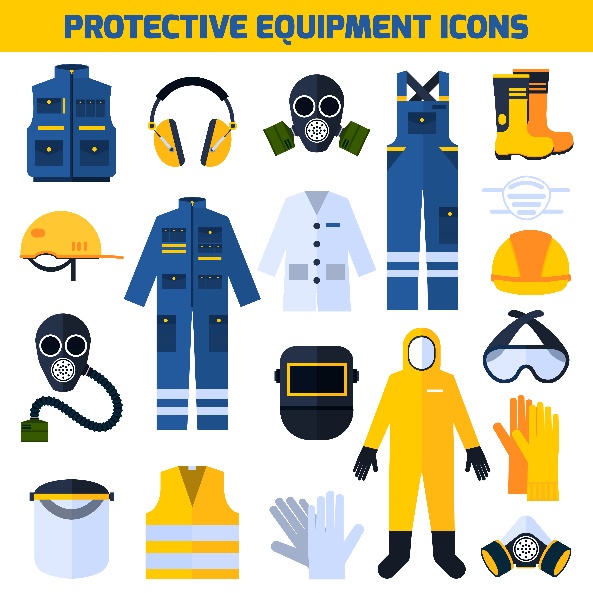 Crédit : FreepikAUTORISATIONS SPECIFIQUES A L’INTERVENTIONAUTORISATIONS SPECIFIQUES A L’INTERVENTIONAUTORISATIONS SPECIFIQUES A L’INTERVENTIONAUTORISATIONS SPECIFIQUES A L’INTERVENTIONAUTORISATIONS SPECIFIQUES A L’INTERVENTIONAutorisation(s) nécessaire(s)Autorisation(s) nécessaire(s)Type de travaux concernésType de travaux concernésType de travaux concernés Permis feu Permis de pénétrer en espace confiné Permis de fouille Permis pour travaux en hauteur Autre permis ou autorisation : ……. Permis feu Permis de pénétrer en espace confiné Permis de fouille Permis pour travaux en hauteur Autre permis ou autorisation : …….Soudage / Meulage / Tronçonnage / Flamme nue / Perçage en zone ATEXEntrée en capacité / en vase closTerrassementTravail en hauteurTravail sur voie ferrée, conduite d’engins…Soudage / Meulage / Tronçonnage / Flamme nue / Perçage en zone ATEXEntrée en capacité / en vase closTerrassementTravail en hauteurTravail sur voie ferrée, conduite d’engins…Soudage / Meulage / Tronçonnage / Flamme nue / Perçage en zone ATEXEntrée en capacité / en vase closTerrassementTravail en hauteurTravail sur voie ferrée, conduite d’engins…VALIDATION DU BON D’INTERVENTION PAR LES ENTREPRISESVALIDATION DU BON D’INTERVENTION PAR LES ENTREPRISESVALIDATION DU BON D’INTERVENTION PAR LES ENTREPRISESVALIDATION DU BON D’INTERVENTION PAR LES ENTREPRISESVALIDATION DU BON D’INTERVENTION PAR LES ENTREPRISES(E.U)(E.E)(E.E)(E.E)(S.T)Nom(s) : Signature(s) :Nom(s) : Signature(s) : 	Nom(s) : Signature(s) : 	Nom(s) : Signature(s) : 	Nom(s) :Signature(s) :VALIDATION DE LA CLOTURE DE L’INTERVENTIONVALIDATION DE LA CLOTURE DE L’INTERVENTIONVALIDATION DE LA CLOTURE DE L’INTERVENTIONVALIDATION DE LA CLOTURE DE L’INTERVENTION Chantier terminé et nettoyé  Travaux réceptionnés  Plan de prévention mis à jour  Autres : …. (E.U) (E.E) (S.T) Chantier terminé et nettoyé  Travaux réceptionnés  Plan de prévention mis à jour  Autres : ….Nom(s) : Signature(s) :Nom(s) : Signature(s) : 	Nom(s) :Signature(s) :RAPPELS REGLEMENTAIRESVisite préalableUne inspection commune préalable doit être réalisée sur les lieux où vont se dérouler les interventions. Cette visite doit être adaptée à la nature et la durée de l’opération. Elle doit aussi réunir l’ensemble des entreprises extérieures et sous-traitants éventuels liés à l’opération. Cette inspection commune préalable est une étape essentielle et incontournable ; entreprise utilisatrice et entreprise extérieure ne peuvent s’y soustraire. Plan de préventionC’est à l’issue de cette inspection que doit être établie le plan de prévention.Bon d’interventionLe bon d’intervention doit être établi le jour de l’intervention, avec les intervenants, afin de tenir compte de la situation réelle. Notamment dans certains secteurs d’activité comme celui de la maintenance en tuyauterie et chaudronnerie sur sites chimiques et pétroliers (Recommandation CNAMTS R.474).Cette démarche s’adapte aussi bien aux interventions répétitives qu’aux opérations réalisées dans l’urgence lorsqu’elles sont régies par un contrat annuel ou pluriannuel. Le plan de prévention et le bon d’intervention sont complémentaires et constituent des documents de dialogue entre entreprise utilisatrice et entreprises extérieures.